Внеклассноемероприятия «Праздник осени»для учащихся 1-3 классовПодготовила и провела: классный руководитель  Братцева Л.В.Цель:организация познавательного досуга воспитанников;воспитание чувства товарищества, доброжелательности;Задачи: 
• актуализация знаний об осени; 
• расширение кругозора, обогащение словарного запаса; 
• создание эмоционально-радостной атмосферы праздника; 
• формирование коммуникативных умений.

Оформление: Осенние цветы, гирлянды из желтого листья, ветки осенних деревьев, гроздья рябины, на столике в вазе – овощи, фрукты, выставка поделок из овощей и фруктов на осеннюю тематику, разноцветные шарики.Ход мероприятияУчитель: Здравствуйте, ребята! Сегодня наше мероприятие посвящено времени года, про которое А. С. Пушкин писал:Унылая пора.Очей очарованье!    Мы подведём итоги тому, что знаем об осени, осенних изменениях в природе, сможем      посоревноваться. Итак, первый вопрос для всех:Ветки голые стучат,Галки чёрные кричат,В тучах редкая просинь,Наступила….Льдинка хрустнет тонко,Крикнет птица звонко,Будто есть попросит,Наступила…Гнёзда чёрные пусты,Меньше сделались кусты.Ветер листья носит,Наступила…1 ученик:
Бродит в роще листопад
По кустам и клёнам,
Скоро он заглянет в сад
Золотистым звоном.2 ученик:
Соберём из листьев веер,
Яркий и красивый.
Пробежит по листьям ветер,
Лёгкий и игривый.3 ученик:
И послушно ветру вслед
Листья улетают.
Значит, лета больше нет,
Осень наступает.
4 ученик: Осень! Славная пора!
Любит осень детвора.
Сливы, груши, виноград -
Всё поспело для ребят.
И, арбуз увидев важный,
Оживится детвора -
И радушно скажет каждый:
Все:
Здравствуй, осени пора!Звучит музыка, входит Осень.Осень:
Вы обо мне? А вот и я!
Привет осенний вам, друзья!
Вы рады встретиться со мной?
Вам нравится наряд лесной -
Осенние сады и парки?(…)
Да, немало времени и усилий мне понадобилось, чтобы все увидели природу в таком великолепном уборе. И сейчас я могу присоединиться к вам на празднике. Давайте же вместе будем петь, танцевать и веселиться!
Ведущий 1:Здравствуй, осень, здравствуй, осень!
Хорошо, что ты пришла.
У тебя мы, осень, спросим:
Что в подарок принесла?
Осень: Принесла я вам муки.
Дети: Значит, будут пироги.Осень: Принесла Вам гречки!Дети: Каша будет в печке!Осень: Принесла Вам овощей!Дети: И для супа, и для щей!Осень: Рады ли Вы грушам?Дети: Мы их впрок насушим!
Осень: А уж яблоки, как мёд.
Дети: На варенье, на компот.
Осень: Принесла я мёду…
Дети: Полную колоду!Ведущий 2: А откуда у нас на столе берутся овощи? Об этом всем известная сказка «Репка», правда, на новый лад!СКАЗКА "РЕПКА НА НОВЫЙ ЛАД"(шапочки героям, вёдра, тележка(?), корзина(?))
Ведущий 2:
Дедка репку посадил...
Дедка репке говорил:Дед:
Ты расти, расти большая.
Стань богатым урожаем,
Чтоб тобой  я мог гордиться.
Принесу тебе водицы,
Удобрений ведер пять…
Ох, устал, пора поспать.(Ложится недалеко от репки и засыпает.)Ведущий 2:
Спит дедулька без забот.
Репка между тем растет,
Да воюет с сорняками:
Их ногами, и руками…
Вот уж осень на дворе.
Зябким утром в сентябре
Дед проснулся, испугался.(Дед просыпается и прыгает от холода, стуча зубами.)Дед:
Ах, я старый разоспался.
Репку уж пора тянуть.
Подросла, гляжу чуть-чуть.
Ай - да, репка уродилась!
Мне такая и не снилась.(Хватает репку и тянет.)Морковка:
Экий, дедка, ты неловкий!
Я - не репка, я - морковка.
Не умыл ты видно глаз.
Репки я стройней в сто раз.
Без меня ты пропадешь…
Сок морковный не попьешь,
Я богата витамином
Всем полезным каротином.
Я - отличный урожай!Дед:
Что ж, в корзинку полезай.
Что такое, что за чудо,
Может, выспался я худо?
Репку сеял я весной…
Ладно, батенька, постой,
Репку вытяну другую.Картошка:
Ой, ой, ой,
Я протестую!
Я - не репка. Я - Картошка!
Это знает даже кошка.
Всем плодам я голова
Ясно ведь как дважды два:
Если в супе нет картошки,
Ни к чему брать в руки ложку.
Я для чипсов - слышишь, дед,
Самый главный компонент.
В жарком масле, вот смотри:
Стать могу картошкой фри,
Я - твой главный урожай!Дед:
Что ж, в корзинку полезай.
Я ж опять пойду по репку…
Как сидит в землице крепко!
Ай да репка, вот те на!Капуста:
Право, я возмущена!
Дед, ты «Сникерсов» объелся,
Сериалов насмотрелся,
Может с печки ты упал,
Раз капусту не узнал?
Я на репку не похожа:
У нее одна одежа,
У меня ж их целых сто!
Все без пуговок…А то…
И со мной любой обед
Голубец иль винегрет…
Станет в 10 раз полезней!
И потом меня, любезный,
Можно квасить и солить…
И до лета аж хранить.
Можно есть меня всю зиму!Дед:
Милости прошу… в корзину.
Это что за чудеса?
Вот уж битых два часа
Я провел на огороде.
Где же репка! Эта… вроде…Свекла:
Снова дед не угадал.
Знать очки ты потерял,
Или бес тебя попутал?
Свеклу с репой перепутал.
Я в сто раз ее красней,
И полезней и вкусней!
Свеклы нет - и нет борща,
В винегрете и во щахЯ одна - источник цвета!
А свекольная котлета -
Это просто объеденье!
Сто процентов - похуденье.
Я - отличный урожай!Дед:
Что ж, в корзинку полезай.
И тебе найдется место.
Только мне всё интересно:
Где же репка? Может эта?
Лук:
Я почти того же цвета,
Но не репка, старичок,
Я - твой репчатый лучок!
Пусть немного и коварен,
Но в народе популярен.
Самый вкусный шашлычокТот, в котором есть лучок.
Все меня хозяйки знают,
В суп и в кашу добавляют,
В пирожки, в грибы, в отвар…
Я для вирусов - кошмар!
Даже грипп меня боится…
Хоть сейчас готов сразиться.
Я - отличный урожай!Дед:
Что ж, в корзинку полезай.
Вечер уж к концу подходит.
Месяц на небо выходит.
Да и мне домой пора.
Завтра с самого утра
Стану репку вновь искать,
А теперь охота спать.
Ух, тяжелая корзина,
Пригодилась бы машина…
Ведущий 2:
Сказочке пришел конец.
Тот, кто слушал, молодец.
Ждем от Вас аплодисментов,
Ну, и прочих комплиментов…
Ведь артисты-то старались,
Пусть слегка и растерялись.1.  Конкурс «Найди лишнее»Я раздаю вам карточки На них написаны слова в строчках. Вы должны из 4 слов найти лишнее, которое не подходит ко всем остальным по какой-либо характеристике. Через некоторое время вы должны   назвать это слово и объяснить, почему именно оно лишнее.  ➢ Картошка — морковка — помидор — свекла.(Помидор лишнее слово, это не корнеплод.)➢ Лиса — волк — медведь — корова.(Корова — лишнее слово, это домашнее животное.)➢ Листья — грибы — ветки — корни.(Грибы —лишнее слово, это не часть дерева.)➢ Октябрь — март — сентябрь — ноябрь.(Март —лишнее слово, это весенний месяц.)➢ Сорока — дятел — синица — бабочка.(Бабочка —лишнее слово, это не птица)➢ Клен — сосна — береза — осина.(Сосна —лишнее слово, это хвойное дерево.)➢ Шишки — желуди — семечки — иголки.(Иголки — лишнее слово, это не семена.)➢ Груздь — смородина — масленок — опята.(Смородина — лишнее слово, это не гриб.)➢ Капуста — крыжовник — черника — малина.(Капуста —лишнее слово, это овощ.)➢ Ромашка —- рябина — незабудка — василек.(Рябина —лишнее слово, это дерево.)➢ Кедр — пихта — ель — дуб.(Дуб — лишнее слово, это лиственное дерево.)➢ Листопад — дождь —туман — гром.(Листопад — лишнее слово, это только осеннее явление.)➢ Подберезовик —- мухомор — подосиновик — сыроежка.(Мухомор — лишнее слово, это ядовитый гриб)2 Конкурс «Загадки».1. В шубе летом, а зимой раздетый. (лес) 2. Белый передник, зелёная коса. (берёза)3. Весной зеленела, летом загорела. Осенью надела красные кораллы. (рябина)4. По округе славится зелёная красавица. Сарафан – как колокол, по земле да волоком. Шапочка с опушечкой, с острою макушечкой. (ель)   6. Летом вырастают,Осенью опадают. (листья)Все детки на ветках,С рожденья в беретках.С деревьев упадут –Береток не найдут. (жёлуди)7. У кого одна ногаДа и та без башмака? (гриб)8. Падают с ветки золотые монетки. (листья) 1)    Если дождик, мы не тужим – бойко прыгаем по…(Лужам)2)    Летит орлица через тридевять земель, крылья распластала, солнышко застлала.     (Туча)    3)    Люди ждут меня, зовут, а приду к ним – прочь бегут.  (Дождь)          4)    Что не сеяно – родится?    (Трава)        5)     Разбежались по опушке в белых платьицах подружки.   (Берёзы)6)    У кого одна нога, да и та без сапога?   (Гриб)7)    Удивительное солнце, в этом солнце сто оконцев. Из оконцев тех глядят сотни маленьких галчат.       (Подсолнух)8)    Весь из золота отлит, на соломинке стоит.   (Колос)9)    Я румяную Матрёшку от подруг не оторву, подожду, пока Матрёшка упадет, сама в траву.  ( Груша)10)  Он большой как мяч футбольный, если спелый – все довольны.   (Арбуз)Под землёй птица гнездо свила и яйц нанесла? (картофель)11) Был ребёнок – не знал пелёнок,Стал стариком – сто пеленок на нём. (капуста)12) Что без боли и печали приводит в слёзы? (лук)13) В земле сидит,Хвост вверх глядит,Сахар из неё можно добыть,Вкусный борщ сварить. (свёкла)14) Маленький, горький, луку брат. (чеснок)15). В маленьком горшочке каша сладка. (орех)16) Маленький мужичок, костяная шубка? (орех)17) Синий мундир, белая подкладка, в середине сладко. (Слива) 3. Конкурс «Дары осени»Я раздам вам конверты с карточками. Вы по моей команде откроете конверт и правильно разложите карточки по группам (картофель, маслята, черника, яблоко, морковь, помидор, свекла, малина, лисичка, голубика, груша, крыжовник, смородина, капуста, подосиновик, репа, кабачок, мухомор, слива, груздь).  Кто первый справляется с заданием, хлопает в ладоши.4. ВикторинаКакие овощи называют «синенькими»? /баклажаны/Какой овощ называют «змеиной травой»?/ чеснок/Какой овощ бывает и сладким, и горьким? /перец/Какие лесные жители могут по питательности заменить мясо? /грибы/Для кого мухомор не является ядовитым? /олень, лось/Какие деревья сбрасывают листву зелёной? /ольха и ива/Листья каких деревьев осенью краснеют? /осина, рябина, клён/Какой лесной житель сушит грибы на деревьях? /белка/У какого зверя осенью в листопад появляются детёныши? / у зайца/5.Конкурс поделок из овощей «Супер-овощ»Учитель и родители:Сегодня мы хотим поздравить летних и осенних именинников.(Поздравления, подарки).Подведём итоги конкурсов. (Награждения участников конкурсов).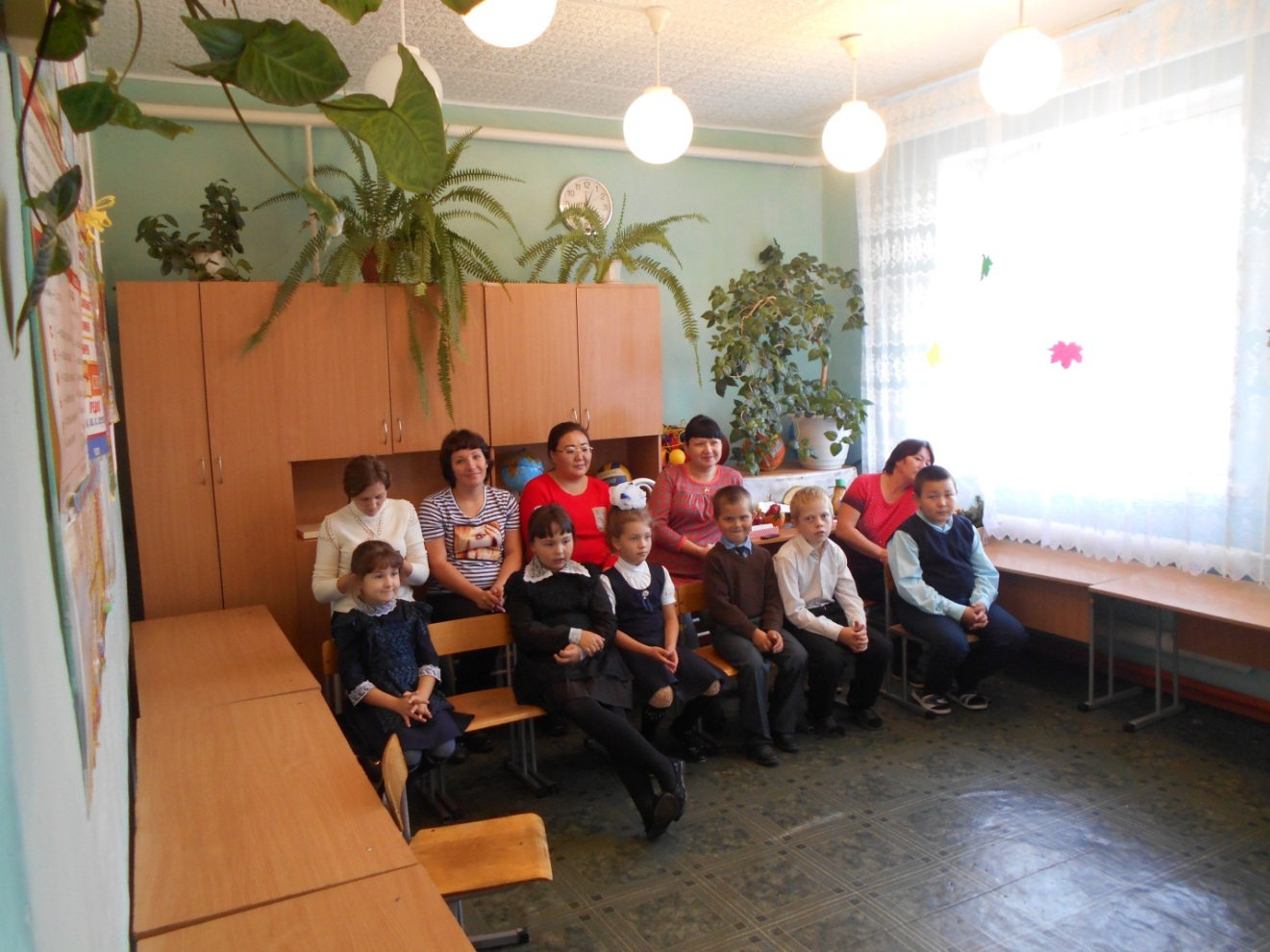 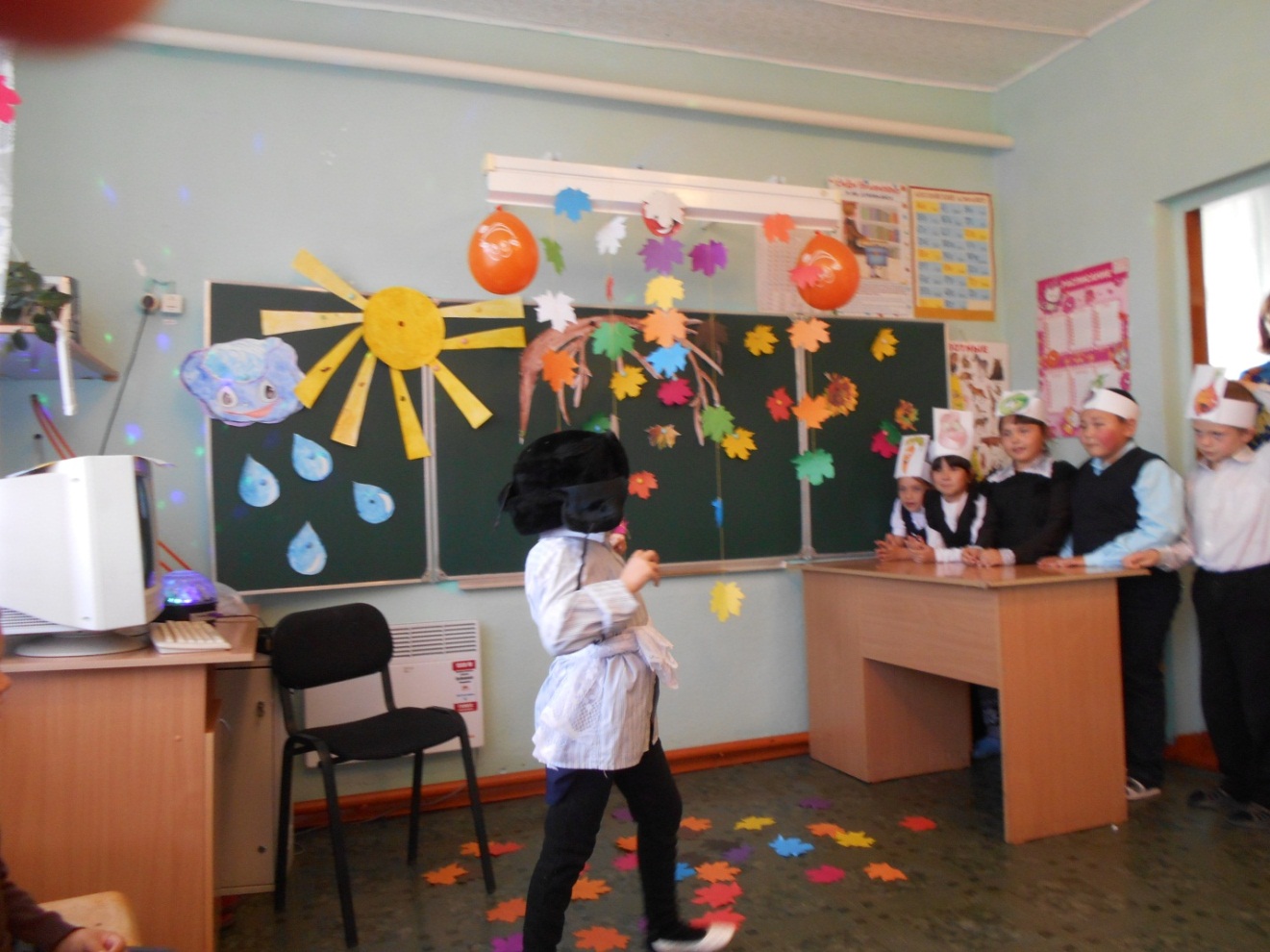 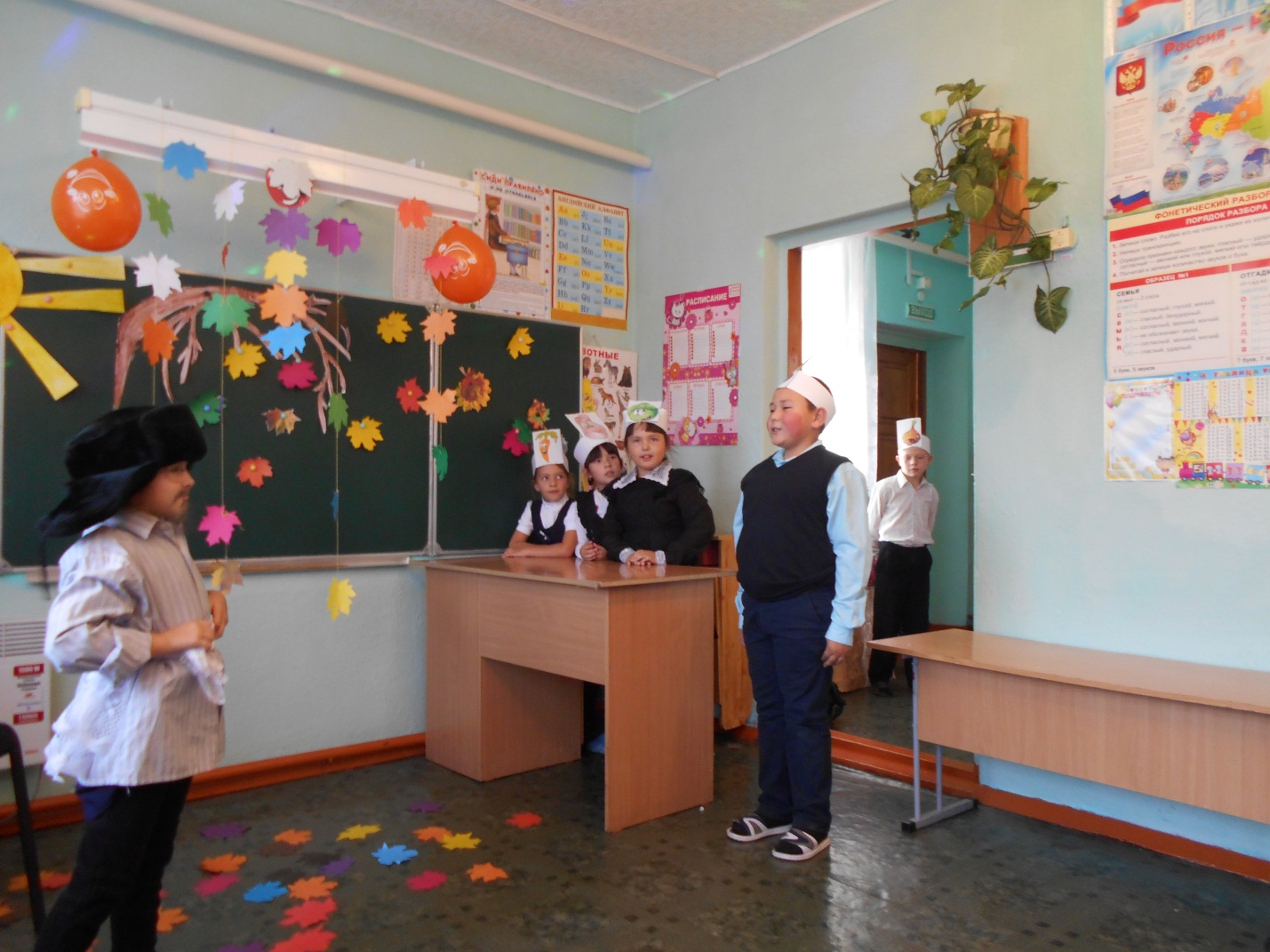 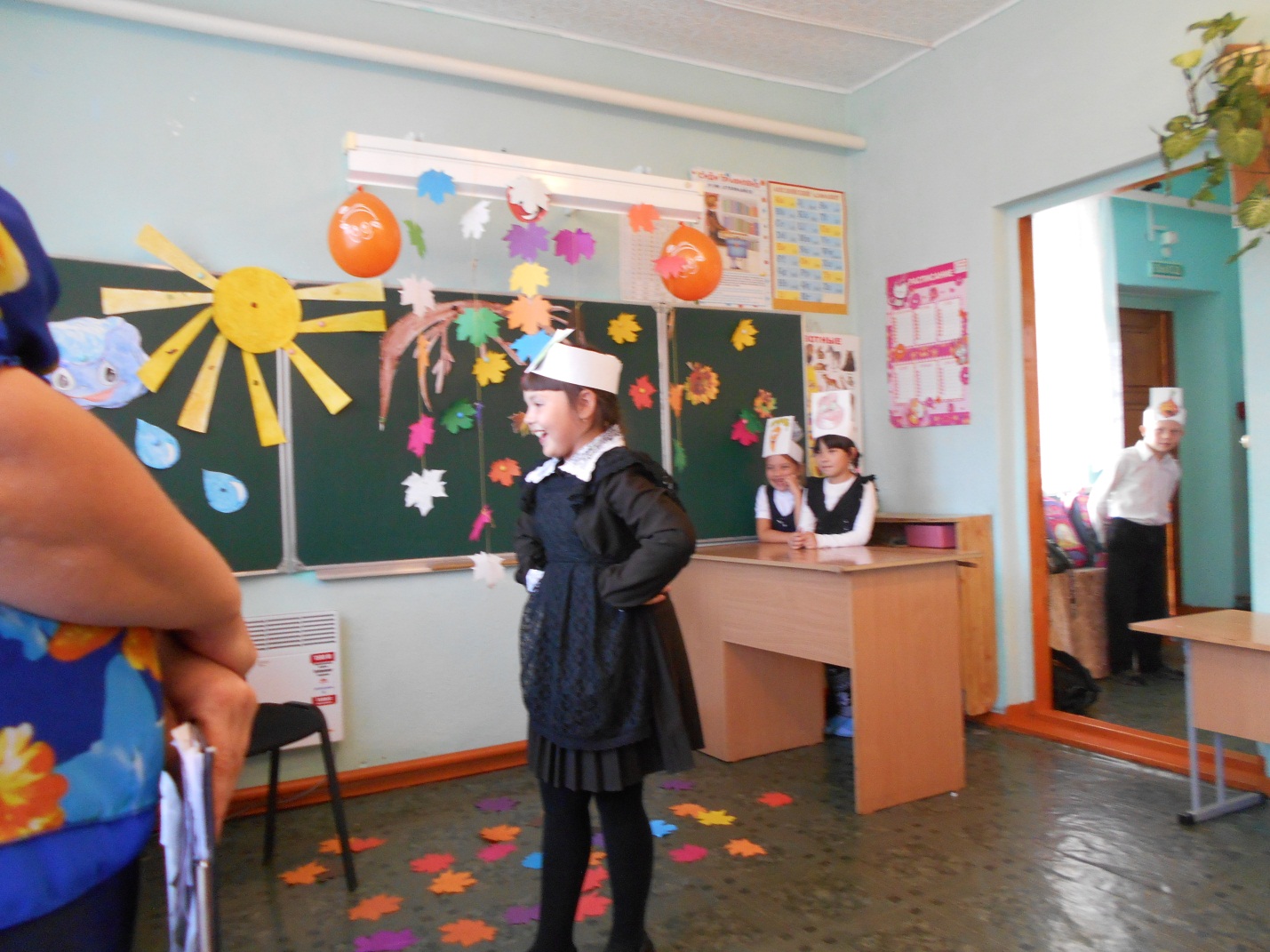 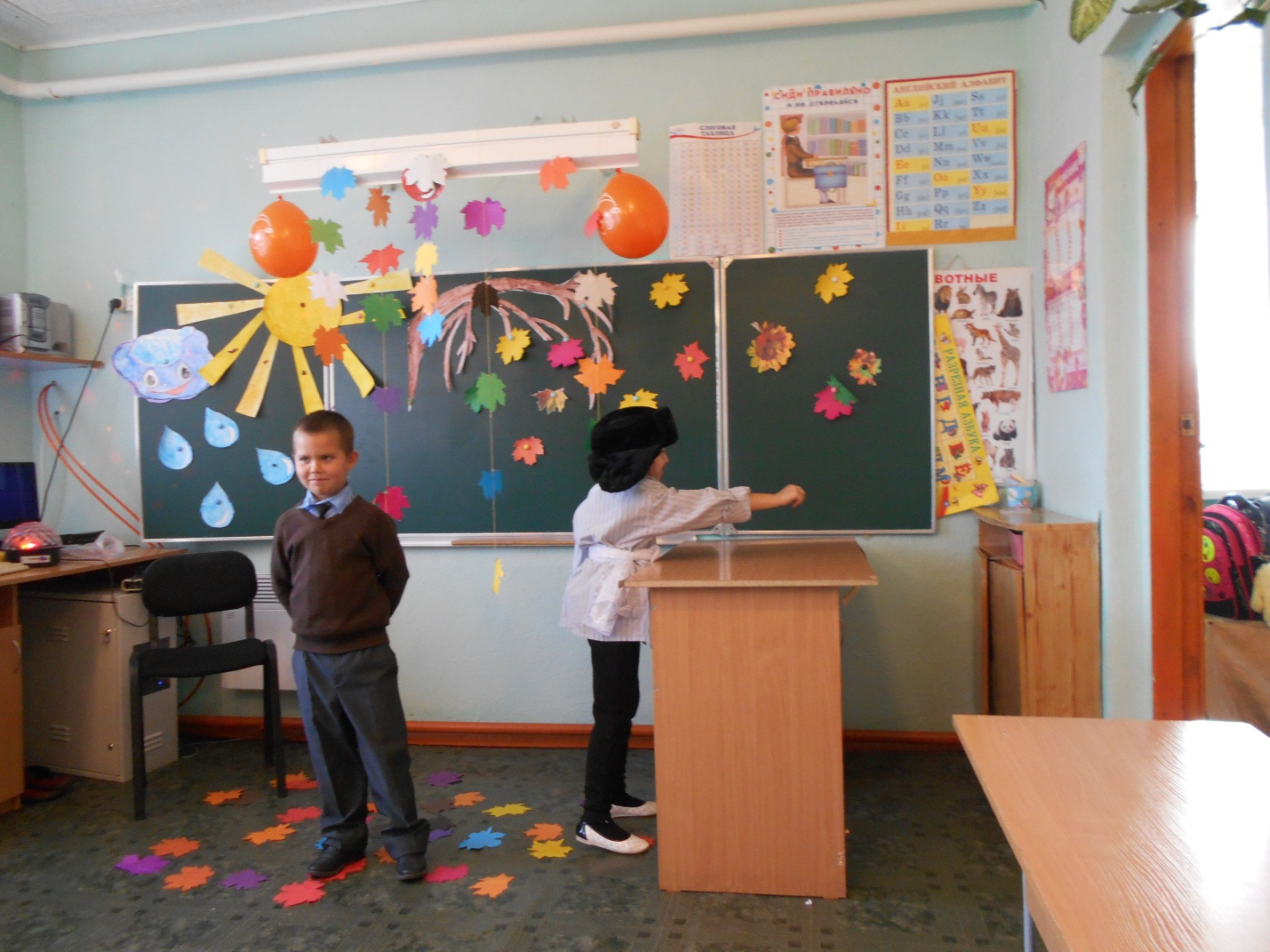 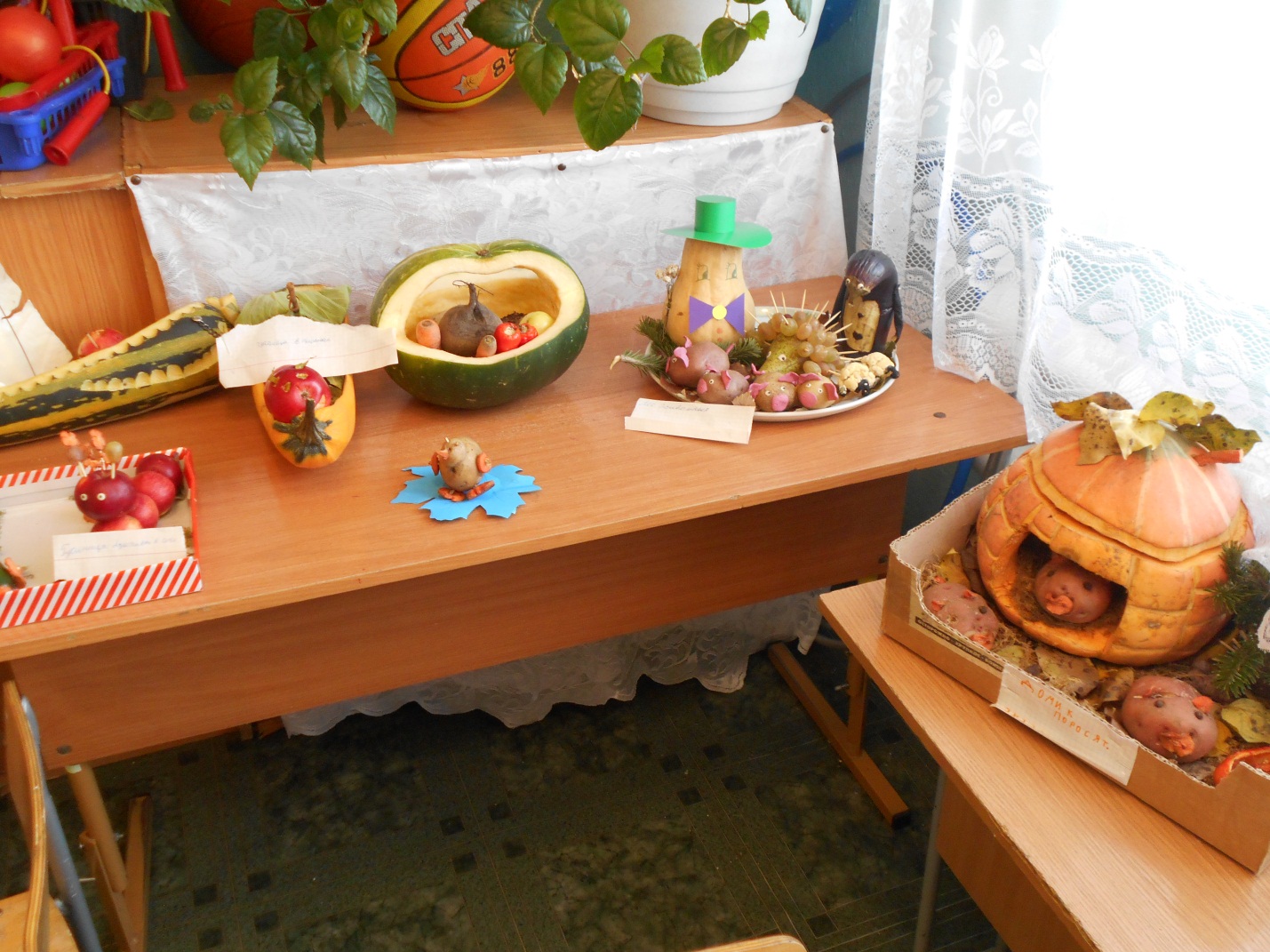 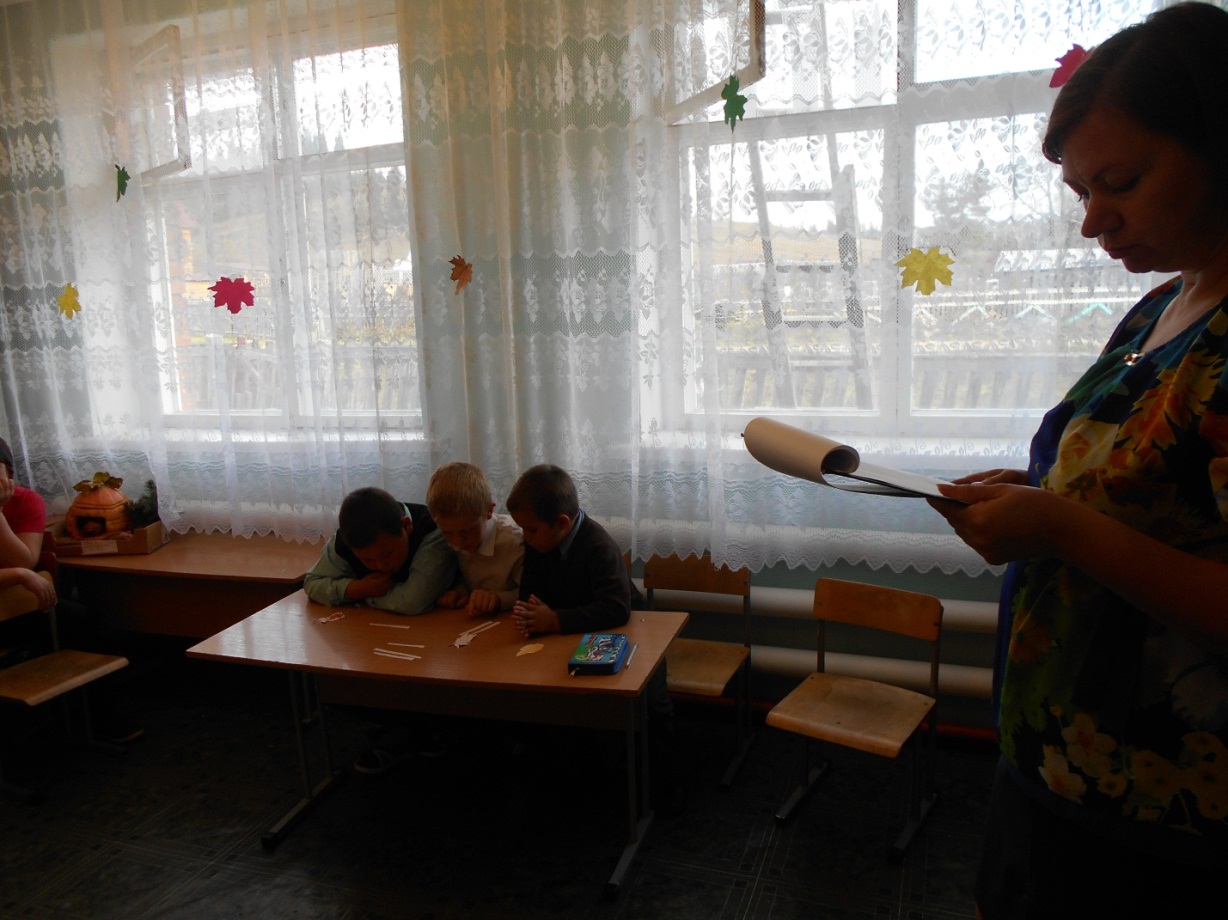 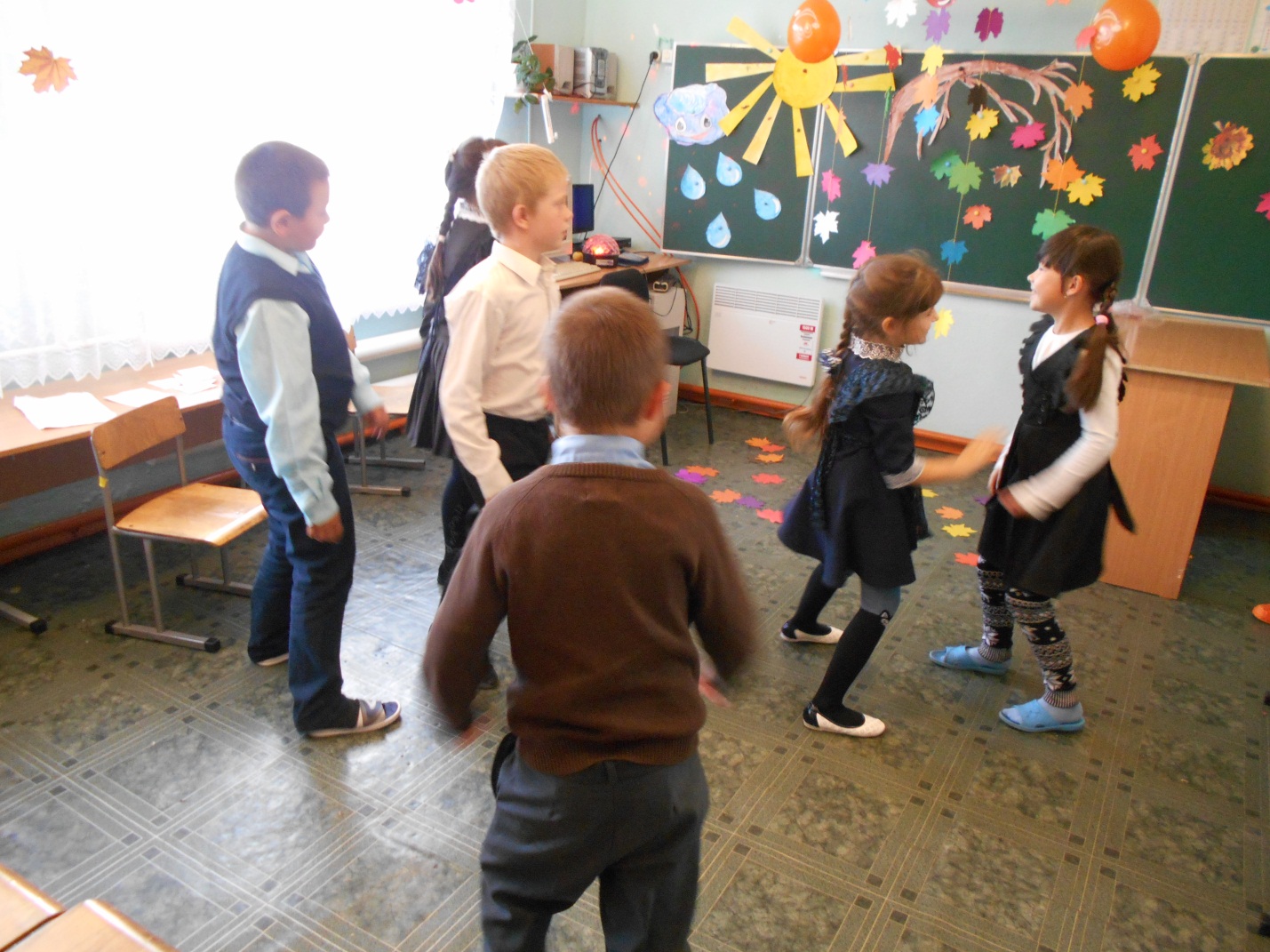 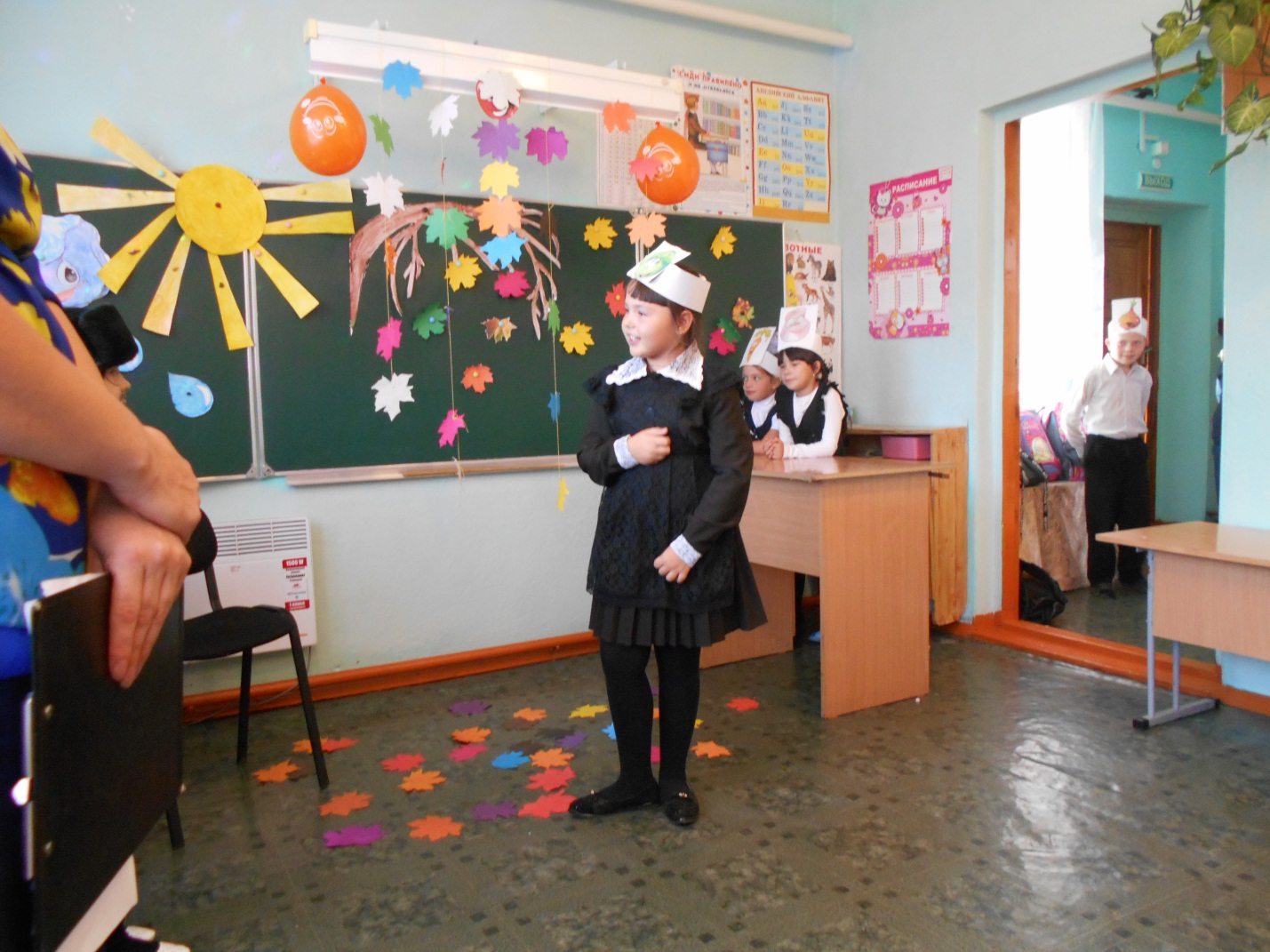 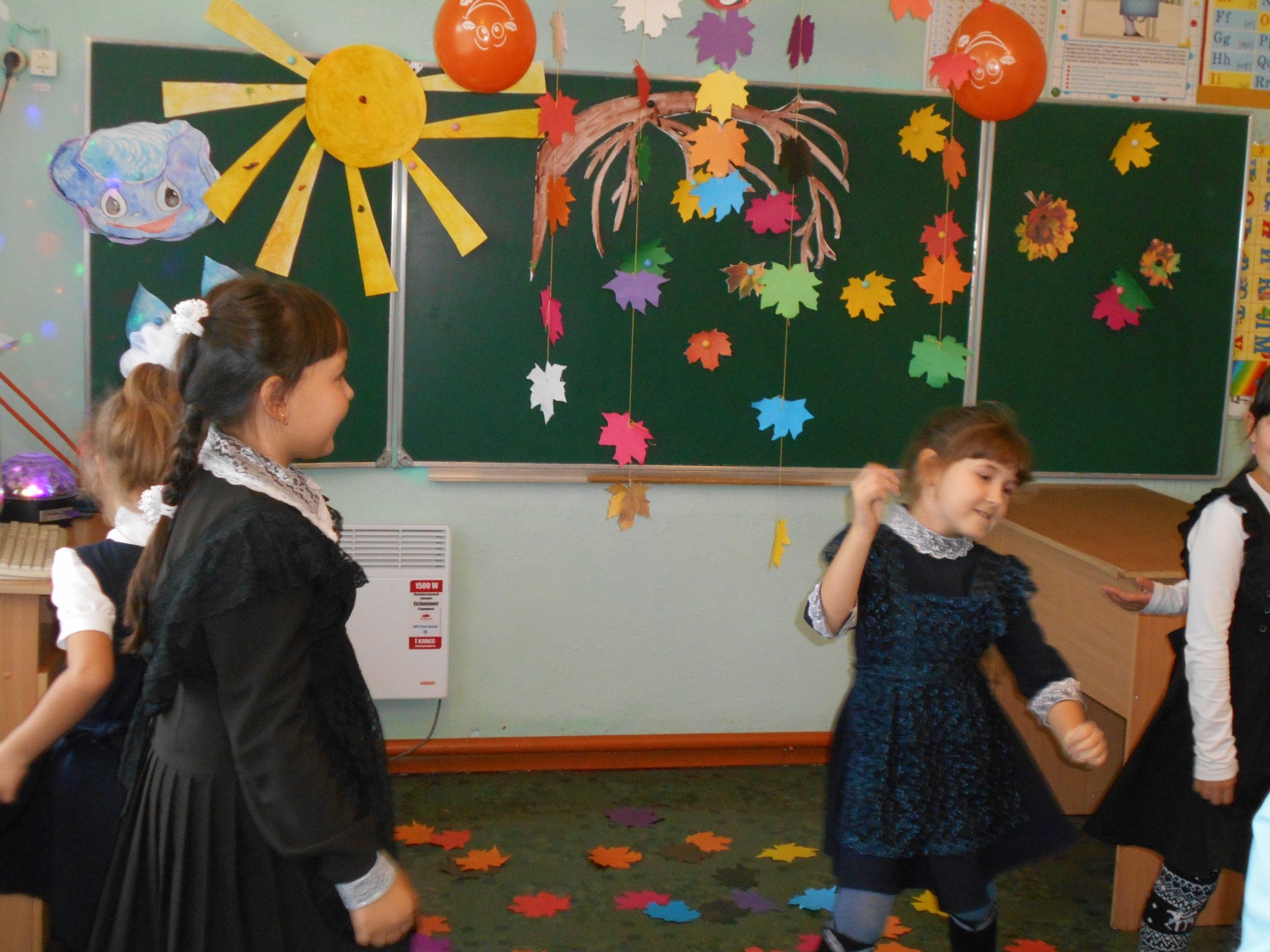 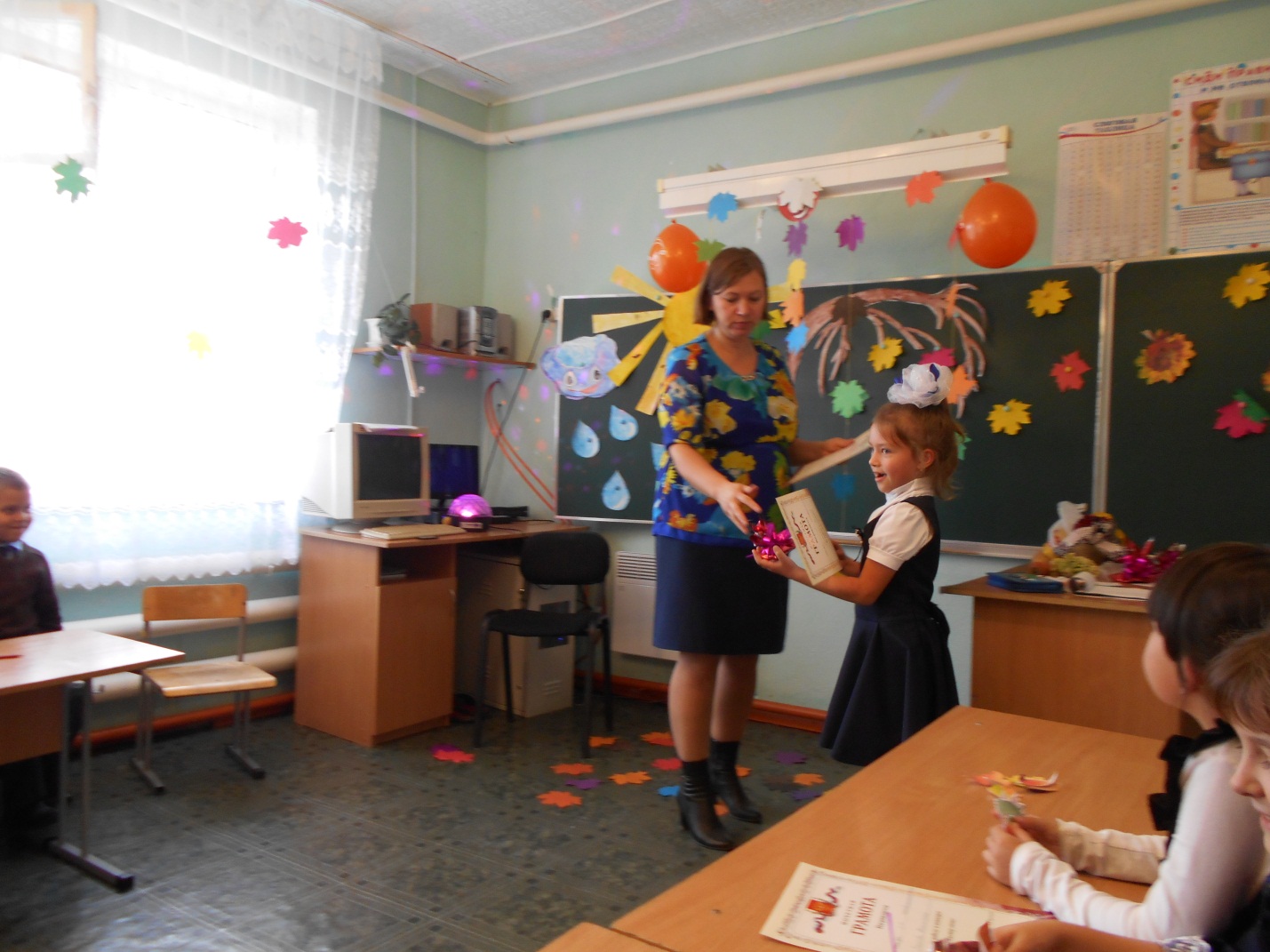 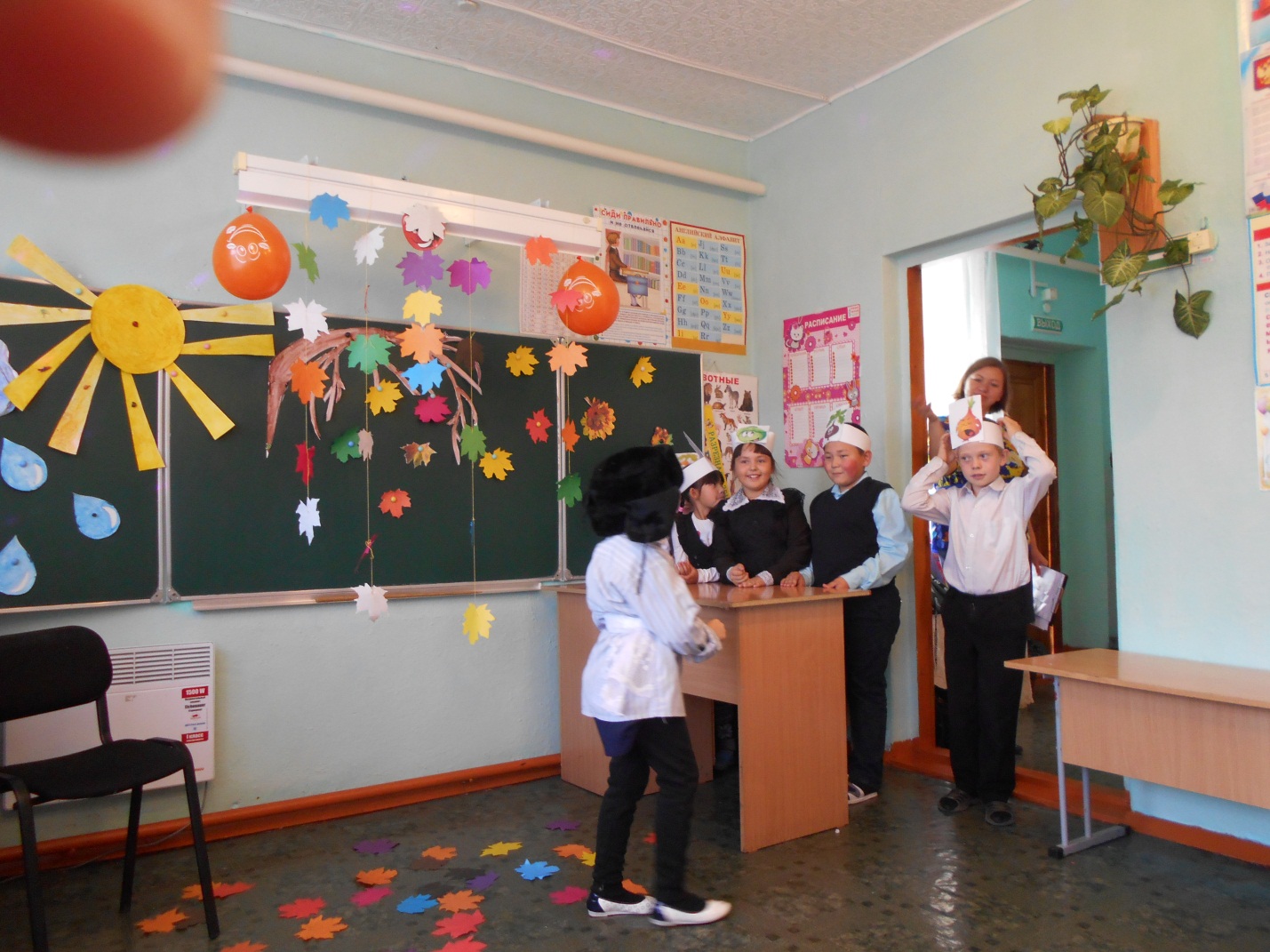 